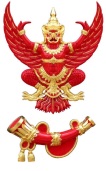 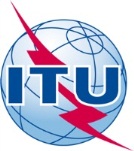 แบบตอบรับการเข้าร่วมการอบรมเชิงปฏิบัติการ
เรื่อง “ITU/NBTC Workshop on Roadmap for Introduction of Digital Terrestrial Radio Services in Thailand”ในวันอังคารที่ ๑๖ ธันวาคม ๒๕๕๗ เวลา ๐๙.๐๐ – ๑๗.๐๐ น. ณ ห้องกมลทิพย์ โรงแรม เดอะ สุโกศล กรุงเทพมหานคร_________________________	ชื่อหน่วยงาน …………………………………………………………………………………………………………………………	ที่อยู่ .……………………………………………………………………………………………………………………………………	.……………………………………………………………………………………………………………………………………..	ผู้เข้าร่วมอบรม	๑.	ชื่อ – สกุล ………………………………………………………………………………………………………………..............  	ตำแหน่ง………...………………………………………………………………………………....………………………………..โทรศัพท์ ………………………………………………………… โทรสาร ………………………………….……...………….E-mail ……………………………………..…………………………………………………………………………………..……๒.	ชื่อ – สกุล ………………………………………………………………………………………………………………..............  	ตำแหน่ง………...………………………………………………………………………………....………………………………..โทรศัพท์ ………………………………………………………… โทรสาร ………………………………….……...………….E-mail ……………………………………..…………………………………………………………………………………..……โปรดส่งแบบตอบรับเข้าร่วมอบรมฯ (จำนวนไม่เกิน ๒ ท่าน) ภายในวันศุกร์ที่ ๑๒ ธันวาคม ๒๕๕๗ โทรสารหมายเลข ๐-๒๒๗๘-๕๔๙๓หรือ E-mail: nbtc.dr@gmail.comสอบถามรายละเอียดเพิ่มเติมได้ที่สำนักกิจการโทรทัศน์ในระบบดิจิตอล (จส.) สำนักงานคณะกรรมการกิจการกระจายเสียง กิจการโทรทัศน์ และกิจการโทรคมนาคมแห่งชาติ๘๗ ถนนพหลโยธิน ๘ เขตพญาไท กทม. ๑๐๔๐๐โทรศัพท์ ๐-๒๒๗๑-๐๑๕๑-๖๐ ต่อ ๘๘๓  โทรสาร ๐-๒๒๗๘-๕๔๙๓